  关于成立阜阳市总商会人民调解委员会的通知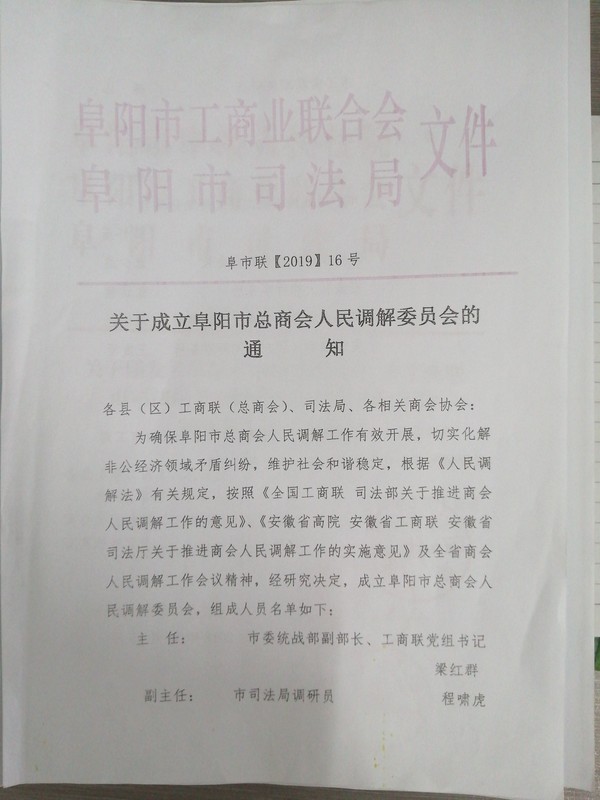 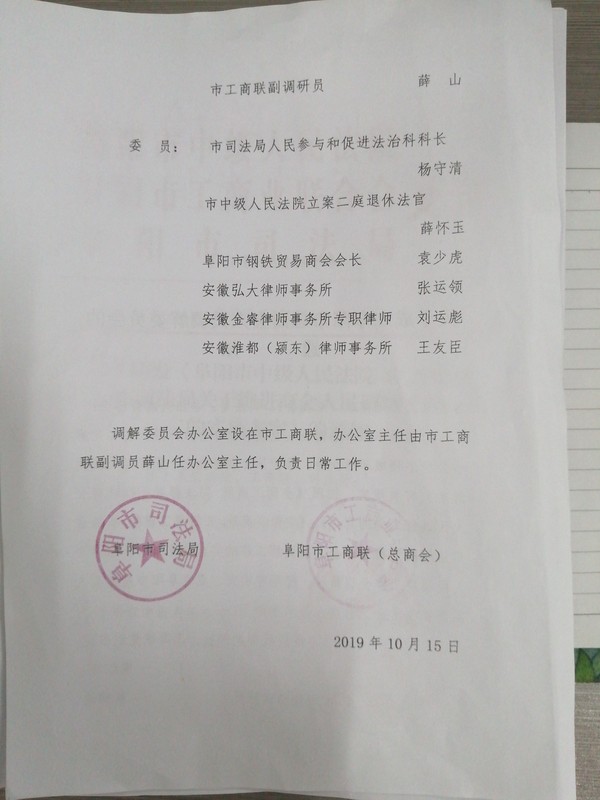 